2028 Netherlands Holidays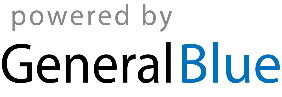 2028 - Netherlands Calendar2028 - Netherlands Calendar2028 - Netherlands Calendar2028 - Netherlands Calendar2028 - Netherlands Calendar2028 - Netherlands Calendar2028 - Netherlands Calendar2028 - Netherlands Calendar2028 - Netherlands Calendar2028 - Netherlands Calendar2028 - Netherlands Calendar2028 - Netherlands Calendar2028 - Netherlands Calendar2028 - Netherlands Calendar2028 - Netherlands Calendar2028 - Netherlands Calendar2028 - Netherlands Calendar2028 - Netherlands Calendar2028 - Netherlands Calendar2028 - Netherlands Calendar2028 - Netherlands Calendar2028 - Netherlands Calendar2028 - Netherlands CalendarJanuaryJanuaryJanuaryJanuaryJanuaryJanuaryJanuaryFebruaryFebruaryFebruaryFebruaryFebruaryFebruaryFebruaryMarchMarchMarchMarchMarchMarchMarchSuMoTuWeThFrSaSuMoTuWeThFrSaSuMoTuWeThFrSa11234512342345678678910111256789101191011121314151314151617181912131415161718161718192021222021222324252619202122232425232425262728292728292627282930313031AprilAprilAprilAprilAprilAprilAprilMayMayMayMayMayMayMayJuneJuneJuneJuneJuneJuneJuneSuMoTuWeThFrSaSuMoTuWeThFrSaSuMoTuWeThFrSa11234561232345678789101112134567891091011121314151415161718192011121314151617161718192021222122232425262718192021222324232425262728292829303125262728293030JulyJulyJulyJulyJulyJulyJulyAugustAugustAugustAugustAugustAugustAugustSeptemberSeptemberSeptemberSeptemberSeptemberSeptemberSeptemberSuMoTuWeThFrSaSuMoTuWeThFrSaSuMoTuWeThFrSa1123451223456786789101112345678991011121314151314151617181910111213141516161718192021222021222324252617181920212223232425262728292728293031242526272829303031OctoberOctoberOctoberOctoberOctoberOctoberOctoberNovemberNovemberNovemberNovemberNovemberNovemberNovemberDecemberDecemberDecemberDecemberDecemberDecemberDecemberSuMoTuWeThFrSaSuMoTuWeThFrSaSuMoTuWeThFrSa1234567123412891011121314567891011345678915161718192021121314151617181011121314151622232425262728192021222324251718192021222329303126272829302425262728293031Jan 1	New Year’s DayApr 14	Good FridayApr 16	Easter SundayApr 17	Easter MondayApr 27	KoningsdagMay 4	Nationale DodenherdenkingMay 5	BevrijdingsdagMay 14	Mother’s DayMay 25	Ascension DayJun 4	PentecostJun 5	Whit MondayJun 18	Father’s DaySep 19	PrinsjesdagNov 11	Saint MartinDec 5	St Nicholas’ EveDec 15	Kingdom DayDec 25	Christmas DayDec 26	Boxing DayDec 31	New Year’s Eve